УТВЕРЖДЕН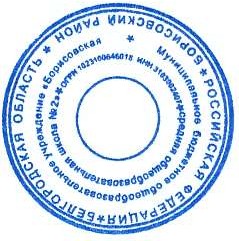 Приказом директора МБОУ «Стригуновская средняя общеобразовательная школа»«09» января 2018 г.№ 01/09ПАСПОРТдоступности для инвалидов объекта и предоставляемых на нем услуг в сфере образованияКРАТКАЯ ХАРАКТЕРИСТИКА ОБЪЕКТААдрес объекта, на котором предоставляется услуга (услуги): 309341, Белгородская обл., Борисовский район, с.Стригуны, ул. Комсомольская,8аНаименование предоставляемой услуги (услуг): общее образование, присмотр и уход за детьмиСведения об объекте:- отдельно стоящее здание 3 этажей, 8039,8 кв. м.- наличие прилегающего земельного участка (да, нет); 36246 кв. мНазвание организации, которая предоставляет услугу населению, (полноенаименование - согласно Уставу, сокращенное наименование): муниципальное бюджетное общеобразовательное учреждение «Стригуновская средняя общеобразовательная школа», МБОУ «Стригуновская СОШ»Адрес места нахождения организации: 309341, Белгородская обл., Борисовский район, с.Стригуны, ул. Комсомольская,8аОснование	для	пользования объектом (оперативное управление, аренда, собственность): оперативное управлениеФорма собственности (государственная, муниципальная, частная) муниципальное учреждениеАдминистративно-территориальная	подведомственность	(федеральная, региональная, муниципальная): муниципальнаяНаименование и адрес вышестоящей организации: администрация управление образования администрации Борисовского района, 309341, Белгородская обл., Борисовский район, с.Стригуны, ул. Комсомольская,8аКРАТКАЯ ХАРАКТЕРИСТИКА ДЕЙСТВУЮЩЕГО ПОРЯДКА ПРЕДОСТАВЛЕНИЯ НА ОБЪЕКТЕ УСЛУГ НАСЕЛЕНИЮСфера деятельности: образованиеПлановая	мощность	(посещаемость,	количество	обслуживаемых в день, вместимость, пропускная способность): 600Форма оказания услуг (на объекте, с длительным пребыванием, в т.ч. проживанием, обеспечение  доступа к месту предоставления услуги, на дому,дистанционно): на объектеКатегории	обслуживаемого	населения	по		возрасту	(дети,	взрослые трудоспособного возраста, пожилые; все возрастные категории): дети 6-18 лет Категории		обслуживаемых		инвалидов		(инвалиды		с	нарушениями опорно-двигательного аппарата; нарушениями зрения, нарушениями слуха):с расстройством аутистического спектра, с задержкой психического развития, с нарушениями опорно-двигательного аппарата, с умственной отсталостью (интеллектуальными нарушениями)ОЦЕНКА СОСТОЯНИЯ И ИМЕЮЩИХСЯ НЕДОСТАТКОВ В ОБЕСПЕЧЕНИИ УСЛОВИЙ ДОСТУПНОСТИ ДЛЯ ИНВАЛИДОВ ОБЪЕКТАОЦЕНКА СОСТОЯНИЯ И ИМЕЮЩИХСЯ НЕДОСТАТКОВ В ОБЕСПЕЧЕНИИ УСЛОВИЙ ДОСТУПНОСТИ ДЛЯ ИНВАЛИДОВПРЕДОСТАВЛЯЕМЫХ УСЛУГПРЕДЛАГАЕМЫЕ УПРАВЛЕНЧЕСКИЕ РЕШЕНИЯ ПО СРОКАМИ ОБЪЕМАМ РАБОТ, НЕОБХОДИМЫМ ДЛЯ ПРИВЕДЕНИЯ ОБЪЕКТА И ПОРЯДКА ПРЕДОСТАВЛЕНИЯ НА НЕМ УСЛУГ В СООТВЕТСТВИЕ С ТРЕБОВАНИЯМИ ЗАКОНОДАТЕЛЬСТВА РОССИЙСКОЙ ФЕДЕРАЦИИ ОБ ОБЕСПЕЧЕНИИ УСЛОВИЙ ИХ ДОСТУПНОСТИ ДЛЯ ИНВАЛИДОВNп/пОсновные показатели доступности для инвалидов объектаОценка состояния и имеющихся недостатков вобеспечении условий доступности для инвалидовобъекта1231выделенные	стоянки	автотранспортных средств для инвалидовнет2сменные кресла-коляскинет3адаптированные лифтынет4поручниесть5пандусынет6подъемные платформы (аппарели)нет7раздвижные дверинет8доступные входные группыесть9доступные	санитарно-гигиенические помещенияесть10достаточная	ширина	дверных	проемов	в стенах, лестничных маршей, площадокнет11надлежащее размещение оборудования и носителей информации, необходимых для обеспечения беспрепятственного доступа к объектам (местам предоставления услуг) инвалидов, имеющих стойкие расстройства функции зрения, слуха и передвижениянет12дублирование необходимой для инвалидов, имеющих стойкие расстройства функции зрения, зрительной информации - звуковой информацией, а также надписей, знаков и иной текстовой и графической информации - знаками, выполненными рельефно-точечным шрифтом Брайля и на контрастном фоненет13дублирование необходимой для инвалидов по слуху звуковой информации зрительной информациейнет14иныенетNп/пОсновные показатели доступности для инвалидов предоставляемой услугиОценка состояния и имеющихся недостатков вобеспечении условий доступности для инвалидовпредоставляемой услуги1231наличие при входе в объект вывески с названием организации, графиком работы организации, планом здания, выполненных рельефно-точечным шрифтом Брайля и на контрастном фоненет2обеспечение	инвалидам	помощи, необходимой для получения в доступной для них форме информации о правилах предоставления услуги, в том числе об оформлении необходимых для получения услуги документов, о совершении имиестьдругих необходимых для получения услуги действий3проведение инструктирования или обучения сотрудников, предоставляющих услуги населению, для работы с инвалидами, по вопросам, связанным с обеспечением доступности для них объектов и услугесть4наличие работников организаций, на которых административно-распорядительным актом возложено оказание инвалидам помощи при предоставлении им услугЕсть.Приказ от 09.01.2017 № 015предоставление услуги с сопровождением инвалида по территории объекта работником организацииесть6предоставление инвалидам по слуху при необходимости услуги с использованием русского жестового языка, включая обеспечение допуска на объект сурдопереводчика, тифлопереводчиканет7соответствие транспортных средств, используемых для предоставления услуг населению, требованиям их доступности для инвалидовТранспортные средства отсутствуют8обеспечение допуска на объект, в котором предоставляются услуги, собаки-проводника при наличии документа, подтверждающего ее специальное обучение, выданного по форме и в порядке, утвержденном приказом Министерства труда и социальной защиты Российской Федерациинет9наличие в одном из помещений, предназначенных для проведения массовых мероприятий, индукционных петель и звукоусиливающей аппаратурынет10адаптация официального сайта органа и организации, предоставляющих услуги в сфере образования, для лиц с нарушением зрения (слабовидящих)есть11обеспечение предоставления услуг тьютораесть12иныенетNп/пПредлагаемые управленческие решения по объемам работ, необходимым для приведения объекта в соответствие с требованиями законодательства Российской Федерации об обеспечении условий их доступности для инвалидов <*>Сроки1Вход в здание (главный вход, входы в классы, расположенные на первом этаже):организационные	мероприятия, индивидуальное решение с ТСР;установка пандуса и противоскользящих покрытий на краях ступеней;установка кнопки вызова персонала в пределах	досягаемости	инвалида- колясочника.В рамках капитального ремонта 2019-2020 годы2.Территория, прилегающая к зданию (участок):обеспечение	информационного сопровождения на путях движения с нанесением цветовой и /или тактильной маркировки;выделение места для парковки инвалидов и обозначение их соответствующими символами.В рамках капитального ремонта 2019-2020 годы3.Санитарно-гигиенические помещения:организационные	мероприятия, индивидуальное решение с ТСР.В рамках капитального ремонта 2019-2020 годы